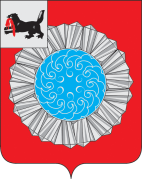 АДМИНИСТРАЦИЯСЛЮДЯНСКОГО МУНИЦИПАЛЬНОГО РАЙОНАП О С Т А Н О В Л Е Н И Ег. Слюдянкаот 25.06.2020 г. № 303   О поощрении Благодарственным письмоммэра Слюдянского муниципального районав связи с проведением Дня ветеранов и участников боевых действийРассмотрев ходатайство Иркутской областной общественной организации «Ветеранов и инвалидов боевых действий в Чечне и иных локальных конфликтов», руководствуясь статьями 24, 38, 47 Устава Слюдянского муниципального района (новая редакция), зарегистрированного постановлением Губернатора Иркутской области № 303-п от 20 июня 2005 года, регистрационный номер 14-3, «Порядком награждения Почетной грамотой, поощрения Благодарностью либо Благодарственным письмом мэра муниципального образования Слюдянский район», утвержденным постановлением администрации муниципального образования Слюдянский район № 42 от 01 февраля 2018 года, администрация Слюдянского муниципального районаПОСТАНОВЛЯЕТ:1. За мужество и доблесть, активную гражданскую позицию, военно-патриотическую работу с молодежью и в связи с проведением Дня ветеранов и участников боевых действий поощрить Благодарственным письмом мэра Слюдянского муниципального района следующих участников боевых действий:- Грибкова Алексея Михайловича;- Днепровского Юрия Викторовича;- Евдакимова Максима Владимировича;- Животягина Андрея Викторовича;- Максимовича Виктора Николаевича;- Матвеева Юрия Анатольевича;- Одинаева Сергея Леонидовича;- Плохотнюка Александра Владимировича;-  Хабибулина Равиля Альфридовича;- Шабанова Тофига Сейфуллаевича;- Волкова Павла Александровича.2. За верность, преданность и увековечивание памяти участников боевых действий поощрить Благодарственным письмом мэра Слюдянского муниципального района Волгину Светлану Павловну.3. За активную культурно-просветительскую деятельность на благо ветеранского движения поощрить Благодарственным письмом мэра Слюдянского муниципального района:- Харлову Людмилу Геннадьевну, директора муниципального казенного учреждения культуры «Сельский дом культуры п. Новоснежная»;-  Носкову Аллу Анатольевну, социального педагога областного государственного казенного учреждения социального обслуживания «Центр помощи детям, оставшимся без попечения родителей, Слюдянского района»; - Карсакову Анастасию Максимовну, музыкального руководителя муниципального бюджетного дошкольного образовательного учреждения "Детский сад №2".- Каурцева Михаила Никитовича, директора государственного автономного профессионального образовательного учреждения Иркутской области «Байкальский техникум отраслевых технологий и сервиса»;- Конева Игоря Юрьевича, водителя администрации Байкальского городского поселения;- Хакимова Юлая Азгатовича, преподавателя муниципального бюджетного учреждения дополнительного образования "Детская школа искусств г. Байкальска".2. Опубликовать данное постановление в газете «Славное море», а также разместить на официальном сайте администрации Слюдянского муниципального района:                     http://www.sludyanka.ru, во вкладке «Жителям и гостям района», в разделе «Поощрения  от имени мэра Слюдянского района».Мэр Слюдянского муниципального района                                                    А.Г. Шульц